Общие положенияРайонный  конкурс на лучший новогодний шарик «Чудо - шарик!» проводится                                                                               Центральной детской библиотекой г. Видное  совместно с Управления по делам молодежи, культуры и спорту.Цели конкурса:активизации творческого мышления;развития интереса детей к искусству и творчеству;выявление и поддержка талантливых детей в области художественно – прикладного творчества, и представление их работ широкой общественности; популяризации творческих достижений;побуждение детей на использование новых технологий в изготовлении игрушек;Условия конкурса:Готовые работы принимаются с 1 ноября по 10 декабря 2014 года (включительно) с10-00 до 17-00 по адресу г. Видное  ул.Заводская 24  Центральная детская  библиотека.  Для облегчения работы жюри к каждой работе (обязательно) прилагается  этикетка с указанием фамилии, имени,  возраста, класса и № школы участника (приложение №1).  Подведение  итогов конкурса пройдет  до 13 декабря 2014 года.	  Требования к конкурсным работам:На конкурс могут быть представлены новогодние шарики, выполненные своими руками для  поздравления   друзей библиотеки. Работы могут быть выполнены из любых материалов – картон, ткань, пластик, бумага и т.д., в различных техниках декоративно-прикладного творчества. Шарик должен быть интересным, красочным, нарядным , оригинальным и обязательно, висящий на ленточке. На  шарике должна быть  надпись – «С Новым  2015 годом». Шарик может быть объемным и плоским, радиус  игрушки 15 см. - диаметр 15 см.  К участию в конкурсе допускаются завершенные работы, соответствующие тематике конкурса.Работы будут оцениваться по следующим критериям:раскрытие темы конкурса творческий подход к работе;новаторство и креативность замысла и идеи изделия; художественная выразительность; оригинальность техники исполнения работы;аккуратность работы;       качество и художественно-эстетическое оформление, соответствующее теме.Порядок и правила проведения конкурса:Конкурсная комиссия принимает как индивидуальные работы, так и коллективные.Результаты конкурса публикуются в средствах массовой информации.Отбор представленных работ производится комиссией.Комиссия осуществляет свою работу путем оценки представленных на конкурс новогодних шариков по 10-ти бальной шкале. К участию в конкурсе приглашаются учащиеся образовательных учреждений всех типов и видов, по возрастным  группам: -  дошкольники,   7 – 9 лет,    10 – 12 лет,       13 – 15 лет.Сроки проведения конкурса:    13 декабря 2014г.  конкурсная комиссия определяет победителей.   Участниками конкурса могут быть дошкольники, учащиеся  1 – 9 классов общеобразовательных школ, школ-интернатов, учреждений дополнительного образования. Состав конкурсной комиссии:Рогозянская  Е.А. – зам. директора по работе  с детьми, председатель жюриЧлены   жюри:Вересова С.А.–  учитель технологии Видновской гимназииТачанова Н.Н  – учитель технологии Видновской гимназии, член Союза художников России.Хрусталева Л, Н. – учитель технологии  СОШ  № 1 г.ВидноеФедякина М.Ю. -  зав. ЦДБ, секретарь конкурса.Награждение победителей:По итогам конкурса 27 декабря 2014 г. в 11-00 по адресу: г.Видное, ул.Заводская, 24, состоится церемония награждения участников конкурса . 
Все участники награждаются сертификатами за подписью Деда Мороза. Участники, занявшие по итогам конкурса I, II и III место в каждой возрастной группе  награждаются дипломами и призами.Форма этикетки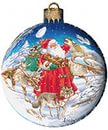  ПОЛОЖЕНИЕг.Видное 
о районном конкурсе на лучший  новогодний шарик            телефон (495) 541.41.11  e-mail  marina.fedyakna@mail.ru